 Gymnasium Wendelstein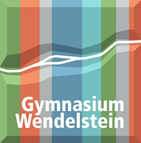   Naturwissenschaftlich-technologisches (NTG) und  Wirtschaftswissenschaftliches Gymnasium (WWG)Anmeldung zur offenen Ganztagsschulefür (bitte ankreuzen) 		   2 Tage		   3 Tage		   4 Tage zur Teilnahme an der offenen Ganztagsschule an. Die genauen Wochentage werden zu Beginn des 
Schuljahres festgelegt.Uns/Mir ist bekannt, dassdiese Anmeldung für das ganze Schuljahr 2022/23 verbindlich ist.die Betreuung in der offenen Ganztagsschule von Montag bis Donnerstag jeweils die Zeiträume von 13.10 Uhr bis 16.15 Uhr umfasst.unser/mein Kind sich an den gewählten Tagen um 13.10 Uhr in der offenen Ganztagsschule einfinden muss, auch wenn es nach der Mittagspause Pflicht- oder Wahlunterricht besucht. Die Anwesenheitsverpflichtung an den gewählten Tagen endet grundsätzlich frühestens um 16.00 Uhr.alle angemeldeten Kinder in der Mittagspause verpflichtend am gemeinsamen Mittagessen zusammen mit den Betreuern*innen teilnehmen.Befreiungen an einzelnen Nachmittagen grundsätzlich im Direktorat der Schule beantragt werden müssen.die offene Ganztagsschule ein kostenfreies Angebot des Freistaates ist, es fallen lediglich die Kosten für das Mittagessen an.Dieser Anmeldung liegt die Erklärung über die Entbindung von der Verschwiegenheitspflicht bei.Für die Angebote der offenen Ganztagsschule gelten die Bestimmungen der Bekanntmachung des Bayerischen Staatsministeriums für Unterricht und Kultus zur offenen Ganztagsschule (www.bayern.de/Ganztagsschule) in der jeweils gültigen Fassung. Nachzulesen im Internet unter der Internetseite des Bayerischen Kultusministeriums; Konzeption und Definition der Offenen Ganztagsschule.     Erklärung über die Entbindung von derSchweige-/Verschwiegenheitspflicht_______________________________________________________________________________________Ich/Wir entbinde/n die pädagogischen Mitarbeiter*innen der gfi Erlangen-Nürnberg-Fürth die am Gymnasium 
Wendelstein eingesetzt sind, sowie die Lehrkräfte der Klasse meines/unseres Kindes, die Schulsozialpädagoginnen und –pädagogen im Rahmen des Programms „Schule öffnet sich“ unddie Schulleitung des Gymnasiums Wendelstein im Hinblick auf die pädagogisch gewonnenen Erkenntnisse über mein/unser Kind jeweils gegenseitig von der diesem bzw. mir/uns gegenüber bestehenden gesetzlichen Schweige-/Verschwiegenheitspflichten, soweit dies dem Wohl und der Förderung des Kindes dienlich erscheint und im Rahmen eines vertrauensvollen Zusammenwirkens zwischen Schule und Kooperationspartner zur Aufgabenerfüllung im schulischen Ganztagsangebot als schulische Veranstaltung erforderlich ist.Diese Erklärung umfasst nicht einen etwaigen Austausch mit Beratungslehrkräften sowie Schulpsychologinnen und Schulpsychologen. Hierfür wäre eine gesonderte, anlassbezogene Entbindung von der Schweige-/Verschwiegenheitspflicht erforderlich. Dies gilt auch für anlassbezogen arbeitende Schulsozialpädagoginnen und –pädagogen der Jugendsozialarbeit an Schulen (JaS).Diese Erklärung gilt für das Schuljahr 2022/23.Die Entbindung von der Schweige-/Verschwiegenheitspflicht berechtigt die oben bestimmte/n Person/en nicht, 
die erhaltenen Informationen gegenüber dritten Personen zu verwenden. Alle Informationen werden vertraulich behandelt.Meine/unsere Einwilligung über die Entbindung von der Schweige-/Verschwiegenheitspflicht habe ich/haben wir freiwillig abgegeben. Mir/uns ist bekannt, dass diese Erklärung zur Entbindung von der Schweige-/Verschwiegenheitspflicht jederzeit mit Wirkung für die Zukunft widerrufen werden kann. Wir/Ich melde/n unser/mein Kind: Wir/Ich melde/n unser/mein Kind: Wir/Ich melde/n unser/mein Kind: Familienname:Vorname:Jahrgangsstufe 2022/23:Kontaktdaten eines Erziehungsberechtigten:Kontaktdaten eines Erziehungsberechtigten:Kontaktdaten eines Erziehungsberechtigten:Kontaktdaten eines Erziehungsberechtigten:Kontaktdaten eines Erziehungsberechtigten:Name:Telefon-Nr.: E-Mail-Adresse:Ort, DatumUnterschrift eines ErziehungsberechtigtenName, Vorname des Kindes:Jahrgangsstufe:Anschrift:Name des/der Erziehungsberechtigten:Telefonnummer:Ort, DatumUnterschrift eines Erziehungsberechtigten